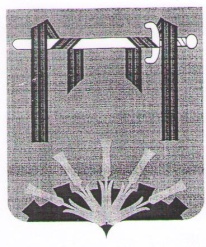 ГЛАВА ФЕРШАМПЕНУАЗСКОГО СЕЛЬСКОГО ПОСЕЛЕНИЯ НАГАЙБАКСКОГО МУНИЦИПАЛЬНОГО РАЙОНА ЧЕЛЯБИНСКОЙ ОБЛАСТИ ПОСТАНОВЛЕНИЕ ОТ 27.09. 2017  №56с. Фершампенуаз	Об утверждении административного регламента по предоставлению муниципальной услуги «Обмен земельного участка, находящегося в муниципальной собственности Фершампенуазского сельского поселения, на земельный участок, находящийся в частной собственности»    В соответствии с Федеральным законом от 27.07.2010г. №210-ФЗ «Об организации предоставления государственных и муниципальных услуг», постановлением администрации Нагайбакского муниципального района от 23.05.2016г. № 68 «Об утверждении Порядка формирования и ведения реестра муниципальных услуг» Администрация Фершампенуазского сельского поселения Нагайбакского муниципального района Челябинской областиПОСТАНОВЛЯЕТ:1. Утвердить прилагаемый Административный регламент по предоставлению муниципальной услуги «Обмен земельного участка, находящегося в муниципальной собственности Фершампенуазского сельского поселения, на земельный участок, находящийся в частной собственности»;2.Настоящее постановление разместить на официальном сайте администрации Фершампенуазского сельского поселения Нагайбакского муниципального района;3.Настоящее постановление включить в реестр нормативно-правовых актов администрации Нагайбакского муниципального района;4.Контроль за исполнением настоящего постановления оставляю за собой.Глава поселения                                                                                               Е.Я. Шукшин Административный регламентпредоставления муниципальной услуги «Обмен земельного участка, находящегося в муниципальной собственности Фершампенуазского сельского поселения, на земельный участок, находящийся в частной собственности»Раздел I. Общие положения1.1. Административный регламент предоставления муниципальной услуги «Обмен земельного участка, находящегося в муниципальной собственности Фершампенуазского сельского поселения, на земельный участок, находящийся в частной собственности» (далее – административный регламент) разработан в целях повышения качества предоставления муниципальной услуги «Обмен земельного участка, находящегося в муниципальной собственности Фершампенуазского сельского поселения, на земельный участок, находящийся в частной собственности» (далее – муниципальная услуга), в том числе: 1) определения должностных лиц, ответственных за выполнение отдельных административных процедур и административных действий;2) упорядочения административных процедур;3) устранения избыточных административных процедур;4) сокращения количества документов, представляемых заявителем для получения муниципальной услуги, применения новых форм документов, позволяющих устранить необходимость неоднократного представления идентичной информации; снижения количества взаимодействий заявителей с должностными лицами, в том числе за счет выполнения отдельных административных процедур на базе многофункциональных центров предоставления государственных и муниципальных услуг и реализации принципа "одного окна", использования межведомственных согласований при предоставлении муниципальной услуги без участия заявителя, в том числе с использованием информационно-коммуникационных технологий;5) сокращения срока предоставления муниципальной услуги, а также сроков исполнения отдельных административных процедур в процессе предоставления муниципальной услуги;6) предоставления муниципальной услуги в электронной форме.1.2.	Настоящий административный регламент разработан в соответствии и на основании нормативных правовых актов:-	Конституцией Российской Федерации;    - Земельным кодексом Российской Федерации № 136-ФЗ от 25.10.2001г.;- Гражданским кодексом Российской Федерации;- Федеральным законом от 25.10.2001 № 137-ФЗ «О введении в действие Земельного кодекса Российской Федерации», - Федеральным законом от 27.07.2010 г. № 210-ФЗ «Об организации предоставления государственных и муниципальных услуг»;- Федеральным законом от 06.10.2003 г. № 131-ФЗ «Об общих принципах организации местного самоуправления в Российской Федерации»;- Федеральным законом от 02.05.2006 г. № 59-ФЗ «О порядке рассмотрения обращений граждан Российской Федерации»;- Федеральным законом от 15.07.2015 г. № 218-ФЗ «О государственной регистрации недвижимости»; - Федеральным законом от 24.07.2007 № 221-ФЗ «О государственном кадастре недвижимости»;- Федеральным законом от 23.06.2014 № 171-ФЗ «О внесении изменений в Земельный кодекс Российской Федерации и отдельные законодательные акты Российской Федерации»;-	постановлением Правительства Российской Федерации от 11.11.2005 г. № 679 «О порядке разработки и утверждения административных регламентов исполнения государственных функций (предоставления государственных услуг)»;- приказом Минэкономразвития России от 12.01.2015 № 1 "Об утверждении перечня документов, подтверждающих право заявителя на приобретение земельного участка без проведения торгов" (Зарегистрировано в Минюсте России 27.02.2015 N 36258);-Уставом Фершампенуазского сельского поселения Нагайбакского муниципального района.1.3.	Регламент подлежит обнародованию в порядке, установленном для официального обнародования муниципальных правовых актов.Информация об административном регламенте и предоставляемой муниципальной услуге размещается:-	в реестре муниципальных услуг, оказываемых на территории Фершампенуазского сельского поселения. - на информационном стенде в администрации Фершампенуазского сельского поселения по адресу: 457650, Челябинская область, Нагайбакский район, с. Фершампенуаз, ул. Ленина, д. 64;- на информационном стенде в МФЦ Нагайбакского муниципального района по адресу: 457650, Челябинская область, Нагайбакский район, с. Фершампенуаз, ул. Советская, д. 40, пом. 2;-	на официальном сайте в сети Интернет администрации Фершампенуазского сельского поселения Раздел II. Стандарт предоставления муниципальной услуги2.1.	Наименование муниципальной услуги: «Обмен земельного участка, находящегося в муниципальной собственности Фершампенуазского сельского поселения, на земельный участок, находящийся в частной собственности»Предоставление муниципальной услуги осуществляется Администрацией Фершампенуазского сельского поселения. Ответственным структурным подразделением Администрации при предоставлении муниципальной услуги является Администрация поселения.2.2.	В предоставлении муниципальной услуги участвуют:- Муниципальное бюджетное учреждение Нагайбакского муниципального района  «Многофункциональный центр предоставления государственных и муниципальных услуг Нагайбакского муниципального района» (далее - МФЦ) – осуществляет первичную проверку представленных заявителем документов в соответствии с настоящим регламентом, обеспечивает взаимодействие заявителя с Администрацией Фершампенуазского сельского поселения (далее – администрация), а также со всеми органами власти и организациями по вопросам предоставления муниципальной услуги в соответствии с законом или заключенным договором/соглашением; контролирует процедуру и сроки предоставления муниципальной услуги, контролирует и обеспечивает выдачу заявителям документов по результатам предоставления муниципальной услуги;– Администрация – осуществляет проверку представленных МФЦ документов, подготавливает и направляет проект постановления администрации поселения (далее – итоговый документ) для его согласования, утверждения и подписания Главой поселения, либо готовит письменный мотивированный отказ в предоставлении муниципальной услуги, предусмотренной настоящим регламентом.2.3.	В целях получения информации для проверки сведений, предоставляемых заявителями, а также предоставления иных необходимых сведений при предоставлении муниципальной услуги МФЦ/администрация, осуществляют взаимодействие с органами власти, а также с организациями различных форм собственности при наличии заключенных соглашений о взаимодействии. 2.4.	Правом на получение муниципальной услуги обладают граждане и юридические лица в соответствии с действующим законодательством Российской Федерации.2.4.1.		К получателям муниципальной услуги относятся.Лицо, имеющее земельный участок в частной собственности:1) физические лица,2) индивидуальные предприниматели; 3) юридические лица; 3) иностранные граждане;4) лица без гражданства;5) иностранные юридические лица. 2.4.2.	Случаи предоставления земельного участка по обмену:Обмен земельного участка, находящегося в муниципальной собственности поселения, на земельный участок, находящийся в частной собственности, допускается при обмене: земельного участка, находящегося в муниципальной собственности поселения, на земельный участок, находящийся в частной собственности и изымаемый для государственных или муниципальных нужд;  земельного участка, находящегося в муниципальной собственности, на земельный участок, который находится в частной собственности и предназначен в соответствии с утвержденными проектом планировки территории и проектом межевания территории для размещения объекта социальной инфраструктуры (если размещение объекта социальной инфраструктуры необходимо для соблюдения нормативов градостроительного проектирования), объектов инженерной и транспортной инфраструктур или на котором расположены указанные объекты. 2.5.	От имени физических лиц заявления и документы, необходимые для предоставления муниципальной услуги, могут подавать:1)	лично заявители;2)	представители, действующие в силу полномочий, основанных на доверенности, иных законных основаниях.2.6.	От имени юридических лиц заявления и документы, необходимые для предоставления муниципальной услуги, могут подавать лица:1)	действующие в соответствии с законом, иными правовыми актами и учредительными документами без доверенности;2)	представители в силу полномочий, основанных на доверенности; иных законных основаниях;2.7.	Заявитель может выбрать один из двух вариантов обращения для предоставления муниципальной услуги:- в МФЦ:1) личное обращение;2) почтовое отправление; - в приемную Администрации поселения):1) личное обращение в режиме общей очереди в дни приема специалистов администарции;2) по электронной почте администрации.3) почтовое оправление2.7.1. 	При непосредственном (личном) обращении Заявителя в МФЦ/администрацию.1.	Заявитель предоставляет заявление о предоставлении муниципальной услуги (Приложение № 1) и пакет документов, указанный в пункте 2.8. настоящего регламента, а также предъявляет документ, удостоверяющий личность. При предъявлении заявителем документа, удостоверяющего личность, специалист МФЦ/администрации, проверяет срок действия документа, наличие записи об органе, выдавшем документ, даты выдачи, подписи должностного лица, оттиска печати, а также, соответствие данных документа, удостоверяющего личность, сведениям, указанным в документе, подтверждающем полномочия представителя. 2.	Заявитель подает количество заявлений и копий документов к каждому заявлению, соответствующих количеству испрашиваемых земельных участков для получения муниципальной услуги, предусмотренной настоящим регламентом.3.	Заявитель вправе отозвать заявление на любой стадии процесса предоставления услуги до момента подписания итогового документа. Отзыв заявления осуществляется путем подачи в МФЦ/администрации заявления о прекращении делопроизводства по заявлению (Приложение № 2) с возвратом заявителю документов (копий документов), представленных этим заявителем. Срок возврата документов при отзыве заявления не должен превышать 5 рабочих дней с момента получения от заявителя в письменной форме заявления об отзыве заявления и возврате документов.4.	 В случае отзыва заявителем заявления о предоставлении муниципальной услуги в МФЦ (если заявитель обратился за предоставлением муниципальной услуги в МФЦ), специалист МФЦ осуществляет возврат пакета документов заявителю. В случае, если пакет документов был передан МФЦ на исполнение в администрацию. Специалист МФЦ принимает и передает заявление о прекращении делопроизводства и возврата ранее представленного пакета документов в администрацию.Администрацию возвращает пакет документов, который был представлен в администрацию для предоставления муниципальной услуги специалисту в МФЦ.5.	В случае отзыва заявителем заявления о предоставлении муниципальной услуги в ОМС (если заявитель обратился за предоставлением муниципальной услуги в ОМС), ОМС письменно уведомляет об этом администрацию, администрация  отправляет этот пакет заказным письмом с уведомлением в адрес указанный в заявлении либо передает лично заявителю под роспись.2.8.		Перечень документов, необходимых для предоставления муниципальной услуги.Документы, предоставляемые Заявителем специалисту МФЦ/администрации:1) 	заявление о предоставлении муниципальной услуги, предусмотренной настоящим регламентом (Приложение № 1);2) 	документ, удостоверяющий личность заявителя (если земельный участок предоставляется в долях, документы, удостоверяющие личность всех заявителей, согласно долям);3) документ, подтверждающий право лица, обратившегося за предоставлением муниципальной услуги, в силу закона действовать в интересах заявителя, являющегося несовершеннолетним, ограниченно дееспособным или недееспособным гражданином (свидетельство о рождении, решение, заключение и разрешение, выдаваемые органами опеки и попечительства, иные документы, выданные компетентными органами);4)	доверенность, подтверждающая полномочия лица, предоставившего документы (в случае, если документы подаются доверенным лицом), иные документы, подтверждающие право выступать от имени заявителя; 5)	приказ о назначении на должность, устав (для юридических лиц);6)	свидетельство о регистрации физического лица в качестве индивидуального предпринимателя (для индивидуального предпринимателя);7)	Документы, удостоверяющие (устанавливающие) права заявителя на здания, сооружения, которые должны быть предметом договора мены, если право на такое здание, сооружение не зарегистрировано в ЕГРП, расположенных на земельном участке, являющимся предметом договора мены; 8)	Документ, удостоверяющий (устанавливающий) права заявителя на земельный участок, если право на такой земельный участок не зарегистрировано в ЕГРП; 9)	Сообщение заявителя (заявителей), содержащее перечень всех зданий, сооружений, которые должны быть предметом договора мены, с указанием их кадастровых (условных, инвентарных) номеров и адресных ориентиров, расположенных на земельном участке, являющимся предметом договора мены;Документы, получаемые по межведомственному взаимодействию для предоставления муниципальной услуги (Заявитель может предоставить по собственной инициативе):10)	Утвержденный проект планировки и утвержденный проект межевания территории 11) Соглашение об изъятии земельного участка для государственных или муниципальных нужд или решение суда, на основании которого земельный участок изъят для государственных или муниципальных нужд12)	Кадастровый паспорт испрашиваемого земельного участка либо кадастровая выписка о земельном участке 15)	Кадастровый паспорт здания, сооружения, расположенного на земельном участке 16)	Выписка из ЕГРП о правах на приобретаемый земельный участок, либо уведомление об отсутствии в ЕГРП запрашиваемых сведений о зарегистрированных правах на указанный земельный участок 17)	Выписка из ЕГРП о расположенных на испрашиваемом земельном участке объектов недвижимого имущества, либо уведомление об отсутствии в ЕГРП запрашиваемых сведений 18)	Выписка из ЕГРЮЛ о юридическом лице, являющемся заявителем;19)	Выписка из Единого государственного реестра индивидуальных предпринимателей (ЕГРИП) об индивидуальном предпринимателе, являющемся заявителем.2.9.		Результат предоставления муниципальной услуги.2.9.1. Решение о предоставлении муниципальной услуги: 	итоговый документ об обмене земельного участка, подписанный стороной Администрации, включающий в себя:-	постановление об обмене или изъятии земельного участка, находящегося в муниципальной собственности поселения, на земельный участок, находящийся в частной собственности;-	Соглашение об изъятии земельного участка для государственных или муниципальных нужд или решение суда, на основании которого земельный участок изъят для государственных или муниципальных нужд или договор мены;-	акт приема-передачи земельного участка;-	копия кадастровой выписки или кадастрового паспорта о земельных участках, подлежащих обмену;2.9.2. отказ в предоставлении муниципальной услуги.2.10. Правовые основания предоставления муниципальной услугиПредоставление муниципальной услуги в Поселении осуществляется в соответствии со следующими нормативными правовыми актами:-	Конституцией Российской Федерации;- Земельным кодексом Российской Федерации № 136-ФЗ от 25.10.2001г.;- Гражданским кодексом Российской Федерации;- Федеральным законом от 25.10.2001 № 137-ФЗ «О введении в действие Земельного кодекса Российской Федерации», - Федеральным законом от 27.07.2010 г. № 210-ФЗ «Об организации предоставления государственных и муниципальных услуг»;- Федеральным законом от 06.10.2003 г. № 131-ФЗ «Об общих принципах организации местного самоуправления в Российской Федерации»;- Федеральным законом от 02.05.2006 г. № 59-ФЗ «О порядке рассмотрения обращений граждан Российской Федерации»;- Федеральным законом от 15.07.2015 г. № 218-ФЗ «О государственной регистрации недвижимости»; - Федеральным законом от 24.07.2007 № 221-ФЗ «О государственном кадастре недвижимости»;- Федеральным законом от 23.06.2014 № 171-ФЗ «О внесении изменений в Земельный кодекс Российской Федерации и отдельные законодательные акты Российской Федерации»;-	постановлением Правительства Российской Федерации от 11.11.2005 г. № 679 «О порядке разработки и утверждения административных регламентов исполнения государственных функций (предоставления государственных услуг)»;- приказом Минэкономразвития России от 12.01.2015 № 1 "Об утверждении перечня документов, подтверждающих право заявителя на приобретение земельного участка без проведения торгов" (Зарегистрировано в Минюсте России 27.02.2015 N 36258);-  Уставом Фершампенуазского сельского поселения;- Настоящим регламентом.2.11. 	Перечень оснований для отказа в приеме документов, необходимых для предоставления муниципальной услуги:1) заявление подано лицом, не уполномоченным на осуществление таких действий;          2) текст, в прилагаемых к заявлению документах не поддается прочтению либо отсутствует.2.12 В случае, если в ходе проверки документов выявлены основания, указанные в пункте 2.11 раздела II настоящего регламента:- сотрудник МФЦ уведомляет заявителя о возможном отказе в предоставлении муниципальной услуги;- специалист Администрации подготавливает письменный мотивированный отказ в рассмотрении заявления (Приложение № 3).В течение десяти дней со дня поступления заявления о предоставлении земельного участка в администрации, направляет отказ в приеме документов и рассмотрении заявления в МФЦ для выдачи заявителю. 2.13. Письменный мотивированный отказ должен содержать причины отказа в приеме документов, ссылку на соответствующий пункт административного регламента или нормативный правовой акт и предлагаемые заявителю действия для устранения причин отказа.2.14. Основания для отказа в предоставлении муниципальной услугиОтказ в предоставлении муниципальной услуги принимается в случае:1)	нарушения требований федерального законодательства, законов Челябинской области, муниципальных правовых актов Фершампенуазского сельского поселения, требований настоящего регламента;2)предоставления поддельных документов, документов, утративших силу, недействительных документов;Об отказе в предоставлении муниципальной услуги заявитель уведомляется в письменной форме.В случае выявления оснований для отказа, проект мотивированного отказа (Приложение № 4) в предоставлении муниципальной услуги в письменном виде предоставляется Администрацией не позднее 9 (девяти) рабочих дней с момента поступления заявления на рассмотрение в Администрацию.Отказ в предоставлении муниципальной услуги не является препятствием для повторного обращения заявителя после устранения причин, послуживших основанием для отказа.2.15. Муниципальная услуга предоставляется бесплатно.2.16. Требования к помещениям, в которых предоставляются муниципальные услуги.Помещения МФЦ, предназначенные для работы с заявителями, как правило, располагаются на нижних этажах здания и имеют отдельный вход. Помещение оборудуется информационной табличкой (вывеской), содержащей полное наименование МФЦ, а также информацию о режиме работы МФЦ.Вход в помещение МФЦ и выход из него оборудуется соответствующими указателями, а также лестницами с поручнями и пандусами для передвижения детских и инвалидных колясок.На территории, прилегающей к месторасположению МФЦ, оборудуются места для парковки автотранспортных средств, при наличии технической возможности.В помещении оборудуются сектора для информирования, ожидания и приема граждан.2.17. Информация о порядке предоставления муниципальной услуги может быть предоставлена заявителям:1) непосредственно в  Администрацию;2) непосредственно в помещениях МФЦ на информационных стендах, в раздаточных информационных материалах (брошюры, буклеты, листовки, памятки), при личном консультировании специалистом МФЦ;3) с использованием средств телефонной связи;4) с использованием информационно-телекоммуникационных сетей общего пользования, в том числе сети Интернет;5) по письменному обращению граждан и юридических лиц в МФЦ/администрацию;6) в средствах массовой информации: публикации в газетах, журналах, выступления по радио, на телевидении;7) путем издания печатных информационных материалов (брошюр, буклетов, листовок и т.д.);8) путем изготовления и размещения баннеров;9) путем размещения стендов, объявлений в помещениях органов и организаций, обращение в которые необходимо для получения муниципальной услуги, в том числе в местах массового скопления людей (например, в почтовых отделениях, отделениях кредитных и банковских организаций).Основными требованиями к информированию заявителей о предоставлении муниципальной услуги являются:1) достоверность предоставляемой информации об административных процедурах;2) четкость в изложении информации об административных процедурах;3) наглядность форм предоставляемой информации об административных процедурах;4) удобство и доступность получения информации об административных процедурах;5) оперативность предоставления информации об административных процедурах.2.18. На информационных стендах в помещении МФЦ, ОМС и Интернет-сайте-    Администрации поселения, осуществляется информирование о порядке предоставления муниципальных услуг, включая информацию:1) о перечне муниципальных услуг, предоставляемых в МФЦ/ОМС, органах и организациях, участвующих в предоставлении таких услуг;2) о сроках предоставления муниципальных услуг;3) о перечнях документов, необходимых для получения муниципальных услуг и требования, предъявляемые к этим документам;4) извлечения из нормативно-правовых актов, содержащие нормы, регулирующие деятельность по предоставлению муниципальных услуг;5) текст Административного регламента с приложениями (полная версия на Интернет-сайтах  и извлечения на информационных стендах);6) блок-схемы и краткое описание порядка предоставления муниципальной услуги;7) образцы оформления документов, необходимых для предоставления муниципальной услуги, и требования к ним;8) режим работы, адрес, график работы специалистов МФЦ/администрации;9) основания для отказа в рассмотрении заявления о предоставлении муниципальной услуги;10) порядок получения консультаций, информирования о ходе оказания муниципальной услуги;11) о порядке обжалования действий (бездействий), а также решений должностных лиц органов и организаций, участвующих в предоставлении муниципальных услуг;12) о порядке обжалования действий (бездействий), а также принимаемых решений работников МФЦ/администрации в ходе выполнения отдельных административных процедур (действий);13) другая информация, необходимая для получения муниципальной услуги.2.19. При ответах на телефонные звонки и устные обращения граждан специалисты МФЦ/администрации подробно и в вежливой (корректной) форме информируют обратившихся по интересующим их вопросам. Ответ на телефонный звонок должен начинаться с информации о наименовании органа, в который позвонил гражданин, фамилии, имени, отчестве и должности специалиста, принявшего телефонный звонок. Специалист МФЦ/администрации должен принять все необходимые меры для дачи полного и оперативного ответа на поставленные вопросы. Время разговора не должно превышать 10 минут. При невозможности специалиста МФЦ/администрации ответить на вопрос немедленно, заинтересованному лицу по телефону в течение двух дней сообщают результат рассмотрения вопроса.Заявители, представившие в МФЦ комплект документов, в обязательном порядке информируются специалистами МФЦ по телефону о возможности получения итогового документа в МФЦ.2.20. Заявитель может выбрать два варианта информирования при устном личном обращении:1) в режиме общей очереди в дни приема специалистов МФЦ/администрации, уполномоченных для информирования;2) по предварительной записи в МФЦ.Время ожидания в очереди для получения информации (консультации) не должно превышать 12 минут. В случае если подготовка ответа требует продолжительного времени, специалист МФЦ назначает заявителю удобное для него время для получения окончательного и полного ответа на поставленные вопросы. Время ожидания в очереди для подачи документов не должно превышать 15 минут.Время ожидания в очереди для получения документов не должно превышать 15 минут. Прием заявителей ведется в порядке живой очереди (при наличии электронной системы управления очередью, в порядке электронной очереди).Предварительная запись в МФЦ осуществляется 4 способами: 1) при личном обращении к консультанту зала, который выдает талон на обслуживание;2) через терминалы электронной очереди, расположенные в зале ожидания МФЦ. В этом случае талон электронной очереди выдает терминал после выбора заявителем группы услуг, даты и времени приема;3) по телефону МФЦ: 83514832090.В этом случае сотрудник МФЦ производит предварительную запись и диктует заявителю номер талона электронной очереди. Получить талон на обслуживание необходимо в день обращения у консультанта зала за 5-10 минут до времени записи; 4) на сайте www.mfc74.ru 2.21. Информация по телефону, а также при устном личном обращении предоставляется по следующим вопросам:1) режим работы МФЦ/администрации;2) полный почтовый адрес МФЦ/администрации для предоставления комплекта документов по почте;3) способы заполнения заявления;4) перечень услуг, которые предоставляются в МФЦ/администрацию;5) перечень категорий заявителей, имеющих право на получение услуг, предоставляемых в МФЦ/администрацией;6) основания отказа в предоставлении услуг, предоставляемых в МФЦ/администрации;7) порядок обжалования решений, действия (бездействия) уполномоченных органов, их должностных лиц и сотрудников при предоставлении услуг, предоставляемых в МФЦ/администарции;8) требования к комплекту документов, необходимых для предоставления муниципальной услуги;9) последовательности административных процедур при предоставлении услуги;10) сроки предоставления муниципальной услуги.2.22. Письменные обращения и обращения получателей услуг посредством электронной почты по вопросам о порядке, способах и условиях предоставления муниципальной услуги рассматриваются специалистами администарции, с учетом времени подготовки ответа заявителю, в срок, не превышающий 10 рабочих дней с момента регистрации обращения в администарцию.Специалист Администрации осуществляет подготовку ответа на обращение заявителя в доступной для восприятия получателем услуги форме. Содержание ответа должно максимально полно отражать объем запрашиваемой информации.В ответе на письменное обращение заявителя специалист администрации указывает свою должность, фамилию, имя и отчество, а также номер телефона для справок.Раздел III. Состав, последовательность и сроки выполнения административных процедур3.1. Предоставление муниципальной услуги включает в себя следующие административные процедуры:1) 	Прием и регистрация в МФЦ/администрации заявления и документов, необходимых для предоставления муниципальной услуги, в соответствии с настоящим регламентом; 2) 	рассмотрение МФЦ/администрацией заявления и пакета документов, необходимых для получения муниципальной услуги;3)	формирование и направление специалистом МФЦ/администрации межведомственных запросов в органы государственной власти, органы местного самоуправления и подведомственные этим органам организации в случае, если определенные документы, не были представлены заявителем самостоятельно;4)	формирование специалистом МФЦ дела заявителя. Передача дела специалистом МФЦ в администрацию, если заявитель обратился в МФЦ; 5)		формирование дела заявителя, для выполнения работы,  если заявитель обратился в администарцию; 6)	проверка специалистом администрации поступивших на исполнение документов;7)	подготовка администрацией итогового  и соответствующего договора;8)	передача итогового документа администрации в МФЦ;9) регистрация МФЦ итогового документа;10)	выдача специалистом МФЦ итогового документа заявителю.Блок-схема предоставления муниципальной услуги приведена в Приложении 5 к административному регламенту.Основанием для начала действий по предоставлению муниципальной услуги является обращение лица (заявителя) в МФЦ/администрацию с комплектом документов, необходимых для предоставления муниципальной услуги.Специалист МФЦ/администрации:1) устанавливает личность заявителя, в том числе проверяет документ, удостоверяющий личность заявителя, полномочия представителя;2) проводит первичную проверку предоставленных документов на предмет соответствия их установленным законодательством требованиям, удостоверяясь, что:- копии документов соответствуют оригиналам, выполняет на них надпись об их соответствии подлинным экземплярам, заверяет своей подписью с указанием даты заверения, должности, фамилии и инициалов. Подлинность удостоверяется также подписью заявителя;- отсутствуют основания, перечисленные в пункте 2.11; 2.12; 2.14 настоящего регламента.При предоставлении неполного пакета документов, а также при наличии оснований, указанных в пункте 2.11; 2.12 и 2.14 настоящего регламента, специалист МФЦ/администрации принимает заявление и прилагаемые к нему документы. В этом случае заявитель предупреждается о возможном отказе в рассмотрении заявления и (или) предоставлении муниципальной услуги, о чем в расписке делается отметка;3) регистрирует поступившее заявление, выдает заявителю расписку о принятии заявления, содержащую перечень приложенных документов;4) формирует дело заявителя.Общий максимальный срок приема документов от одного заявителя не должен превышать 15 минут;3.2. Рассмотрение в МФЦ/администрации заявления и документов, предоставленных для получения муниципальной услуги, предусмотренной настоящим регламентом.3.2.1.		В случае обращения заявителя в МФЦ, специалист МФЦ осуществляет следующие действия:1) проверяет их на комплектность, а также на соответствие заявления и документов формальным требованиям, установленным пунктом 2.8. настоящего регламента.2) в случае непредставления заявителем документов в целях формирования полного пакета документов для предоставления муниципальной услуги, специалист МФЦ направляет межведомственные запросы в уполномоченные органы.3) специалист МФЦ ответственный за организацию направления заявления и прилагаемых к нему документов в администрацию, организует передачу заявления и документы в администрацию. 3.2.2.		Подготовка итоговых документов предоставления муниципальной услуги или решения об отказе в предоставлении земельного участка.1). Основанием для начала административной процедуры является поступление в УИИЗО полного пакета документов, необходимых для принятия решения о предоставлении муниципальной услуги из МФЦ.2).		Направленный из МФЦ пакет документов поступает и регистрируется в журнале входящих документов в администрацию.3). 	Администрацией направляется для выполнения муниципальной услуги полный пакет документов заявителя, полученный из МФЦ специалисту.4).		В течение трех рабочих дней, следующих за днем получения пакета документов, специалист администрации, ответственный за подготовку документов по предоставлению муниципальной услуги, проверяет пакет поступивших документов на наличие оснований, предусмотренных настоящим регламентом и по результатам проверки, принимает одно из следующих решений:-о предоставлении муниципальной услуги;- об отказе в предоставлении муниципальной услуги с обоснованием причин отказа.5).		В случае принятия решения о предоставлении муниципальной услуги, специалист администрации, ответственный за подготовку документов по предоставлению муниципальной услуги, осуществляет формирование итогового документа:-		в течение 6 рабочих дней осуществляет подготовку в трёх экземплярах проекта итогового документа;-		в течение 3 рабочих дней осуществляет согласование, утверждение и подписание документов, указанных п.2.9. настоящего регламента;-		в течение 1 рабочего дня формирует три экземпляра итогового документа и осуществляет регистрацию итогового документа в администрации;-		в течение 1 рабочего дня администрация передает итоговый документ в трех экземплярах в МФЦ для подписания заявителем и выдачи итогового документа заявителю.6).	После подписания заявителем всех экземпляров итогового документа:-		два экземпляра специалист МФЦ выдает заявителю на руки, заявитель ставит отметку (подпись, фамилия и инициалы, дата получения) в расписке о получении документов;-		один экземпляр итогового документа возвращается специалистом МФЦ в администрация;7).	 В случае принятия администрацией решения об отказе в предоставлении муниципальной услуги, администрация направляет  его в одном экземпляре в МФЦ для выдачи заявителю.Специалист МФЦ, ответственный за выдачу результата предоставления муниципальной услуги, возвращает документы заявителю либо выдает решение об отказе -1 день. 3.2.3.		Выдача заявителю итогового документа.•		Специалист МФЦ:1) принимает от специалиста администрации итоговый документ в 3 (трёх) экземплярах;2) своевременно в течение 1 дня информирует заявителя о необходимости подписания и получения итогового документа;•		Специалист МФЦ ответственный за выдачу результата предоставления услуги:1) предоставляет для подписания заявителю итоговый документ в 3 (трёх) экземплярах, при предъявлении заявителем документа, удостоверяющего личность, а также документа, подтверждающего полномочия лица, и, после подписания документов заявителем, выдает 2 (два) экземпляра итогового документа, подписанного обеими сторонами заявителю; 2) выдает заявителю расписку о количестве выданных документов;3) вносит в журнал выдачи итоговых документов реквизиты итоговых документов, а также данные о его получателе;Специалист МФЦ в течение 3 рабочих дней, после выдачи документов заявителю, 1 (один) экземпляр итогового документа, подписанного обеими сторонами, передает специалисту администрации;3.2.4.		Уведомление заявителя о принятом решении1).	Основанием для начала административной процедуры является поступление специалисту МФЦ, ответственному за выдачу заявителю итогового документа, являющегося результатом выполнения муниципальной услуги, предусмотренной настоящим регламентом либо отказа в предоставлении муниципальной услуги.Административная процедура исполняется специалистом МФЦ, ответственным за выдачу результата предоставления услуги.Специалист МФЦ, ответственный за выдачу результата предоставления муниципальной услуги, информирует заявителя о принятом решении и направляет документ, являющийся результатом предоставления муниципальной услуги, аналогично способу, которым было подано заявление, или по способу, указанному в заявлении.Уведомление заявителя о принятом решении может осуществляться по телефону и через электронную почту, через Портал, по почте (вместе с направлением документа, являющегося результатом предоставления услуги).Документ, являющийся результатом предоставления муниципальной услуги, может быть получен заявителем лично либо выдан уполномоченному им лицу.В том случае, если заявителем выбран способ получения документа, являющегося результатом предоставления услуги, лично, уведомление заявителя о принятом решении осуществляется по телефону и через электронную почту. Специалист МФЦ, ответственный за выдачу результата предоставления услуги, также информирует заявителя о дне, когда заявитель может получить документ, являющийся результатом предоставления услуги. Сведения об уведомлении заявителя и приглашении его в МФЦ за получением документа, являющегося результатом предоставления услуги, также вносятся в электронный журнал регистрации.По истечении 30 дней, со дня поступления итогового документа в МФЦ и в случае неполучения их заявителем сотрудник МФЦ информирует заявителя (письмом или по телефону или смс-сообщением) о том, что результат муниципальной услуги передан в администрацию, и передает все экземпляры итогового документа с сопроводительным письмом за подписью руководителя МФЦ в администрацию.В том случае, если заявитель обращался за предоставлением муниципальной услуги через Портал, специалист администрации, ответственный за выдачу результата предоставления услуги направляет в личный кабинет на Портале заявителя уведомление о принятии решения по его заявлению.При личном обращении заявителя в МФЦ за получением документа, являющегося результатом предоставления услуги, заявителю с целью идентификации его личности необходимо представить документ, удостоверяющий личность, а при обращении представителя – также документ, подтверждающий полномочия представителя.При личном обращении заявителя в МФЦ специалист МФЦ, ответственный за выдачу результата предоставления услуги:- посредством проверки документа, удостоверяющего личность, устанавливает личность заявителя;- при обращении представителя посредством проверки документа, подтверждающего полномочия представителя, устанавливает его полномочия;- выдает расписку заявителю для проставления заявителем отметки (подписи, фамилии и инициалов, дата) о получении документов - с использованием программных средств формирует расписку о получении документа, являющегося результатом предоставления услуги;- выдает заявителю документ, являющийся результатом предоставления услуги, при этом заявитель в книге учета выдаваемых документов ставит дату получения указанного документа и подпись.Срок исполнения административной процедуры составляет не более одного рабочего дня со дня принятия передачи в МФЦ итогового документа.Результатом исполнения административной процедуры является выдача заявителю итогового документа о предоставлении земельного участка либо уведомления об отказе в предоставлении земельного участка.3.2.5		Срок предоставления муниципальной услуги:Срок предоставления муниципальной услуги исчисляется со дня поступления в МФЦ/администрацию заявления и комплекта документов, необходимых для предоставления муниципальной услуги.Максимальный срок предоставления услуги составляет 30 календарных дней. Раздел IV. Формы контроля за исполнением административного регламента4.1. В случае, если заявление на предоставление муниципальной услуги, поступило в Администрацию, текущий контроль за сроками исполнения ответственными должностными лицами положений Административного регламента и иных нормативно-правовых актов, устанавливающих требования к предоставлению муниципальной услуги, осуществляется Главой поселения.В случае, если заявление на предоставление муниципальной услуги, поступило в МФЦ, текущий контроль за сроками исполнения ответственными должностными лицами положений Административного регламента и иных нормативно-правовых актов, устанавливающих требования к предоставлению муниципальной услуги, осуществляется руководителем МФЦ.4.2. Ежедневно сотрудник МФЦ осуществляет проверку исполнения сроков исполнения муниципальной услуги. В случае пропуска срока, установленного настоящим Административным регламентом, но не более чем на один день, сотрудник МФЦ отправляет запрос в Администрацию с целью выяснения причин пропуска установленного срока. В случае непринятия мер по устранению выявленного нарушения установленного срока, руководителем МФЦ составляется служебная записка на имя Главы поселения.4.3. Ежемесячно, до 5 числа месяца, специалисты МФЦ представляют руководителю МФЦ информацию о количестве обращений, поступивших за предшествующий месяц, количестве выданных документов, а также не выданных в установленный срок документов с указанием причин задержки и принятых мерах по их устранению.4.4. Ответственность за организацию работы МФЦ возлагается на руководителя МФЦ.4.5. Ответственность за организацию работы Администрации возлагается на Главу поселения.Раздел V. Досудебный (внесудебный) порядок обжалования решений и действий (бездействия) органа, предоставляющего муниципальную услугу, а также должностных лиц или муниципальных служащих5.1. Заявитель имеет право на обжалование принятых решений, осуществляемых действий (бездействия) при предоставлении муниципальной услуги в досудебном (внесудебном) порядке.Заявитель вправе подать жалобу на решение, действие (бездействие) органа, предоставляющего муниципальную услугу, МФЦ/администрацию, должностного лица органа, предоставляющего муниципальную услугу, либо муниципального служащего.5.2. Заявители могут обратиться с жалобой, в том числе, в следующих случаях:1) нарушение срока регистрации запроса заявителя о предоставлении муниципальной услуги;2) нарушение срока предоставления муниципальной услуги;3) требование у заявителя документов, не предусмотренных нормативными правовыми актами Российской Федерации, нормативными правовыми актами Челябинской области, муниципальными правовыми актами для предоставления муниципальной услуги;4) отказ в приеме документов, предоставление которых предусмотрено нормативными правовыми актами Российской Федерации, нормативными правовыми актами Челябинской области, муниципальными правовыми актами для предоставления муниципальной услуги, у заявителя;5) отказ в предоставлении муниципальной услуги, если основания отказа не предусмотрены федеральными законами и принятыми в соответствии с ними иными нормативными правовыми актами Российской Федерации, нормативными правовыми актами Челябинской области, муниципальными правовыми актами;6) требование внесения заявителем при предоставлении муниципальной услуги платы, не предусмотренной нормативными правовыми актами Российской Федерации, нормативными правовыми актами Челябинской области, муниципальными правовыми актами;7) отказ органа, предоставляющего муниципальную услугу, должностного лица органа, предоставляющего муниципальную услугу, в исправлении допущенных опечаток и ошибок в выданных в результате предоставления муниципальной услуги документах либо нарушение установленного срока таких исправлений.5.3. Жалоба рассматривается органом, предоставляющим муниципальную услугу, который нарушил порядок предоставления муниципальной услуги вследствие решений и действий (бездействия) органа, предоставляющего муниципальную услугу, должностного лица органа, предоставляющего муниципальную услугу, либо муниципального служащего.Жалобы на решения, принятые главой поселения, предоставляющего муниципальную услугу, подаются в вышестоящий орган (при его наличии).Орган, предоставляющий муниципальную услугу, определяет должностных лиц, уполномоченных на рассмотрение жалоб.Жалоба на нарушение порядка предоставления муниципальной услуги  рассматривается в соответствии с настоящим разделом административного регламента органом, предоставляющим муниципальную услугу, заключившим соглашение о взаимодействии между Многофункциональным центром Челябинской области и органом, предоставляющим муниципальную услугу.5.4. Жалоба может быть направлена в письменной форме на бумажном носителе по почте, через МФЦ/администрацию, с использованием сети Интернет через официальные сайты органа, предоставляющего муниципальную услугу, и МФЦ/администрацию, через Портал, а также может быть принята при личном приеме заявителя.5.5. Жалоба должна содержать: 1) наименование органа, предоставляющего муниципальную услугу, должностного лица органа, предоставляющего муниципальную услугу, либо муниципального служащего, решения и действия (бездействие) которых обжалуются;2) фамилию, имя, отчество (последнее - при наличии), сведения о месте жительства заявителя - физического лица либо наименование, сведения о месте нахождения заявителя - юридического лица, а также номер (номера) контактного телефона, адрес (адреса) электронной почты (при наличии) и почтовый адрес, по которым должен быть направлен ответ заявителю;3) сведения об обжалуемых решениях и действиях (бездействии) органа, предоставляющего муниципальную услугу, должностного лица органа, предоставляющего муниципальную услугу, либо муниципального служащего;4) доводы, на основании которых заявитель не согласен с решением и действием (бездействием) органа, предоставляющего муниципальную услугу, должностного лица органа, предоставляющего муниципальную услугу, либо муниципального служащего. Заявителем могут быть представлены документы (при наличии), подтверждающие доводы заявителя, либо их копии.5.6. В случае если жалоба подается через представителя, также представляется документ, подтверждающий полномочия на осуществление его действий. В качестве документа, подтверждающего полномочия на осуществление действий представителя, может быть представлена:а) оформленная в соответствии с законодательством Российской Федерации доверенность (для физических лиц);б) оформленная в соответствии с законодательством Российской Федерации доверенность, заверенная печатью юридического лица и подписанная руководителем юридического лица или уполномоченным этим руководителем лицом (для юридических лиц);в) копия решения о назначении или об избрании либо приказа о назначении физического лица на должность, в соответствии с которым такое физическое лицо обладает правом действовать без доверенности.5.7. Прием жалоб в письменной форме осуществляется в месте предоставления муниципальной услуги (в месте, где заявитель подавал запрос на получение муниципальной услуги, нарушения порядка которой обжалуется, либо в месте, где заявителем получен результат указанной муниципальной услуги).5.8. Время приема жалоб должно совпадать со временем предоставления муниципальной услуги.5.9. Жалоба в письменной форме может быть направлена по почте.5.10. В случае подачи жалобы при личном приеме заявитель представляет документ, удостоверяющий его личность в соответствии с законодательством Российской Федерации.5.11. В электронном виде жалоба может быть подана заявителем посредством:а) официального сайта органа, предоставляющего муниципальную услугу, в сети Интернет;б) Портала.5.12. При подаче жалобы в электронном виде документы, подтверждающие полномочия представителя, могут быть представлены в форме электронных документов, подписанных электронной подписью в соответствии с правилами, утвержденными Постановлением Правительства РФ от 25.06.2012 г. № 634 «О видах электронной подписи, использование которых допускается при обращении за получением государственных и муниципальных услуг», при этом документ, удостоверяющий личность заявителя, не требуется.5.13. В случае если жалоба подана заявителем в орган, в компетенцию которого не входит принятие решения по жалобе, в течение трех рабочих дней со дня ее регистрации указанный орган направляет жалобу в уполномоченный на ее рассмотрение орган и в письменной форме информирует заявителя о перенаправлении жалобы.При этом срок рассмотрения жалобы исчисляется со дня регистрации жалобы в уполномоченном на ее рассмотрение органе.5.14. При поступлении жалобы через МФЦ, обеспечивается ее передача в орган, предоставляющий муниципальную услугу, в порядке и сроки, которые установлены соглашением о взаимодействии между Многофункциональным центром Челябинской области и органом, предоставляющим муниципальную услугу, но не позднее следующего рабочего дня со дня поступления жалобы.При этом срок рассмотрения жалобы исчисляется со дня регистрации жалобы в органе, предоставляющем муниципальную услугу.5.15. Должностные лица, уполномоченные на рассмотрение жалоб, обеспечивают:а) прием и рассмотрение жалоб в соответствии с требованиями настоящего административного регламента;б) направление жалоб в уполномоченный на их рассмотрение орган, в случае если жалоба подана заявителем в орган, в компетенцию которого не входит принятие решения по жалобе.В случае установления в ходе или по результатам рассмотрения жалобы признаков состава административного правонарушения, предусмотренного статьей 5.63 Кодекса Российской Федерации об административных правонарушениях, или признаков состава преступления должностное лицо, уполномоченное на рассмотрение жалоб, незамедлительно направляет соответствующие материалы в органы прокуратуры.5.16. Орган, предоставляющий муниципальную услугу, обеспечивает:а)   оснащение мест приема жалоб;б) информирование заявителей о порядке обжалования решений и действий (бездействия) органа, предоставляющего муниципальную услугу, его должностных лиц либо муниципальных служащих посредством размещения информации на стендах в местах предоставления муниципальной услуги, на официальных сайтах органа, предоставляющего муниципальную услугу, и МФЦ, Портале;в) консультирование заявителей о порядке обжалования решений и действий (бездействия) органа, предоставляющего муниципальную услугу, его должностных лиц либо муниципальных служащих, в том числе по телефону, электронной почте, при личном приеме;г) заключение соглашений о взаимодействии с Многофункциональным центром Челябинской области в части осуществления МФЦ приема жалоб и выдачи заявителям результатов рассмотрения жалоб;д) формирование ежеквартально отчетности о полученных и рассмотренных жалобах (в том числе о количестве удовлетворенных и неудовлетворенных жалоб).5.17. Заявитель также может подать жалобу в электронной форме через федеральную государственную информационную систему, обеспечивающую процесс досудебного (внесудебного) обжалования решений и действий (бездействия), совершенных при предоставлении государственных и муниципальных услуг органами, предоставляющими государственные и муниципальные услуги, их должностными лицами, государственными и муниципальными служащими (далее – Система).5.18. Орган, предоставляющий муниципальную услугу, отказывает в удовлетворении жалобы в следующих случаях:а) наличие вступившего в законную силу решения суда по жалобе о том же предмете и по тем же основаниям;б) подача жалобы лицом, полномочия которого не подтверждены в порядке, установленном законодательством Российской Федерации;в) наличие решения по жалобе, принятого ранее в соответствии с требованиями настоящего административного регламента в отношении того же заявителя и по тому же предмету жалобы. 5.19. Орган, предоставляющий муниципальную услугу, вправе оставить жалобу без ответа в следующих случаях:а) наличие в жалобе нецензурных либо оскорбительных выражений, угроз жизни, здоровью и имуществу должностного лица, а также членов его семьи;б) отсутствие возможности прочитать какую-либо часть текста жалобы, фамилию, имя, отчество (последнее – при наличии) и (или) почтовый адрес заявителя, указанные в жалобе.Жалоба, поступившая в орган, предоставляющий муниципальную услугу, подлежит регистрации не позднее следующего рабочего дня со дня ее поступления.Жалоба подлежит рассмотрению должностным лицом, уполномоченным на рассмотрение жалоб, в течение 15 рабочих дней, со дня ее регистрации в органе, предоставляющем муниципальную услугу, если более короткие сроки рассмотрения жалобы не установлены таким органом.В случае обжалования отказа органа, предоставляющего муниципальную услугу,  должностного лица органа, предоставляющего муниципальную услугу, или в приеме документов у заявителя либо в исправлении допущенных опечаток и ошибок или в случае обжалования заявителем нарушения установленного срока таких исправлений жалоба рассматривается в течение 5 рабочих дней со дня ее регистрации.Приостановление рассмотрения жалобы не предусмотрено.По результатам рассмотрения жалобы орган, предоставляющий муниципальную услугу, принимает одно из следующих решений:1) удовлетворяет жалобу, в том числе в форме отмены принятого решения, исправления допущенных органом, предоставляющим муниципальную услугу, опечаток и ошибок в выданных в результате предоставления муниципальной услуги документах, возврата заявителю денежных средств, взимание которых не предусмотрено нормативными правовыми актами Российской Федерации, нормативными правовыми актами Челябинской области, муниципальными правовыми актами, а также в иных формах;2) отказывает в удовлетворении жалобы.Указанное решение принимается в форме акта органа, предоставляющего муниципальную услугу.При удовлетворении жалобы орган, предоставляющий муниципальную услугу, принимает исчерпывающие меры по устранению выявленных нарушений, в том числе по выдаче заявителю результата муниципальной услуги, не позднее 5 рабочих дней со дня принятия решения, если иное не установлено законодательством Российской Федерации.Ответ по результатам рассмотрения жалобы направляется заявителю не позднее дня, следующего за днем принятия решения, в письменной форме.В ответе по результатам рассмотрения жалобы указываются:а) наименование органа, предоставляющего муниципальную услугу, рассмотревшего жалобу, должность, фамилия, имя, отчество (последнее – при наличии) его должностного лица, принявшего решение по жалобе;б) номер, дата, место принятия решения, включая сведения о должностном лице, решение или действие (бездействие) которого обжалуется;в) фамилия, имя, отчество (при наличии) или наименование заявителя;г) основания для принятия решения по жалобе;д) принятое по жалобе решение;е) в случае, если жалоба признана обоснованной, – сроки устранения выявленных нарушений, в том числе срок предоставления результата муниципальной услуги;ж) сведения о порядке обжалования принятого по жалобе решения.5.20. Ответ по результатам рассмотрения жалобы подписывается уполномоченным на рассмотрение жалобы должностным лицом органа, предоставляющего муниципальную услугу.По желанию заявителя ответ по результатам рассмотрения жалобы может быть представлен не позднее дня, следующего за днем принятия решения, в форме электронного документа, подписанного электронной подписью уполномоченного на рассмотрение жалобы должностного лица и (или) уполномоченного на рассмотрение жалобы органа, вид которой установлен законодательством Российской Федерации.В случае несогласия с результатами досудебного (внесудебного) обжалования, а также на любой стадии рассмотрения спорных вопросов, заявитель имеет право обратиться в суд в соответствии с установленным действующим законодательством порядком.Заявитель имеет право запрашивать и получать информацию и документы, необходимые для обоснования и рассмотрения жалобы.Заявитель может получить информацию о порядке подачи и рассмотрения жалобы следующими способами:1) в здании МФЦ обратившись лично;2) позвонив по номерам справочных телефонов МФЦ или Администрацию;3) отправив письмо по почте;4) на официальном сайте ОМС в сети Интернет;5) на Портале;6) через Систему.Раздел. VI. Порядок внесения изменений в настоящий регламентВ случае изменения действующего законодательства РФ, регулирующего предоставление муниципальной услуги, а также изменении условий предоставления муниципальной услуги в настоящий Административный регламент вносятся изменения. Изменения в настоящий Административный регламент вносятся в следующем порядке.Администрацией готовится нормативный правовой акт о внесении изменений.Справочная информация о месте нахождения, режиме работы, контактных телефонах, адресах электронной почты органа, предоставляющего муниципальную услугу, структурных подразделений органа, предоставляющего муниципальную услугу, МФЦ и организации, участвующих в предоставлении муниципальной услугиАдминистрации Фершампенуазского сельского поселения Нагайбакского муниципального района Челябинской областиГрафик работыАдминистрации Фершампенуазского сельского поселения Общая информация о Муниципальном бюджетном учреждении «Многофункциональный центр предоставления государственных и муниципальных услуг» Нагайбакского муниципального районаГрафик работы по приему заявителейТЕРРИТОРИАЛЬНО ОБОСОБЛЕННЫЕ СТРУКТУРНЫЕ ПОДРАЗДЕЛЕНИЯ (ТОСПы)ФОРМАПриложение № 1 к административному регламентуГлаве Фершампенуазского сельского поселения__________________от__________________________________________ (Ф.И.О. полностью для гражданина; полное наименование для юридического лица)_____________________________________________________(ОГРН для юридического лица, индивидуального предпринимателя, ИНН заявителя, в т.ч. для гражданина)___________________________________________________(Ф.И.О., полностью, должность представителя юридического лица)___________________________________________________________________________________________________________________________________(документ, реквизиты документа (серия, номер, выдавший орган, дата выдачи) удостоверяющего личность или подтверждающий полномочия действовать от имени заявителя____________________________________________Адрес: ______________________________________(местонахождение для юридического лица, адрес место жительства гражданина)Тел: ___________________________________________________________________________________Почтовый адрес и (или) адрес электронной почты для связи с заявителемЗАЯВЛЕНИЕПрошу осуществить обмен земельного участка, расположенного по адресу: Челябинская обл., _________район, ________________________ _______________________________________________________________________________Принадлежащего мне на праве собственностиКатегория земель: _______________________________________________________________, Кадастровый номер: ______________________________, общей площадью __________ кв.м,Цель использования земельного участка: ____________________________________________Основание обмена земельного участка:_______________________________________________________________________________ (из числа предусмотренных статьей 3921, статьей 3922  Земельного кодекса РФ)Приложения:1.2._____________                                                                                                     ___________________        Дата                                                                                                                           подписьГлаве Фершампенуазского сельского поселения_____________________от__________________________________________ (Ф.И.О. полностью для гражданина; полное наименование для юридического лица)_____________________________________________________(ОГРН для юридического лица, индивидуального предпринимателя, ИНН заявителя, в т.ч. для гражданина)___________________________________________________(Ф.И.О., полностью, должность представителя юридического лица)___________________________________________________________________________________________________________________________________(документ, реквизиты документа (серия, номер, выдавший орган, дата выдачи) удостоверяющего личность или подтверждающий полномочия действовать от имени заявителя____________________________________________Адрес: ______________________________________(местонахождение для юридического лица, адрес место жительства гражданина)Тел: ____________________________________________________________________________________Почтовый адрес и (или) адрес электронной почты для связи с заявителемСообщениеДовожу до Вашего сведения, что на земельном участке, расположенном по адресу: Челябинская обл., ___________район, ____________________________________________________________________________________________________________________________________________________________________________________________________________Из категории земель: _____________________________________________________________с кадастровым номером: ____________________________, общей площадью _________ кв.мрасположен объект ________________________, общей площадью _________ кв.мзапись регистрации №____________________________ от «___» _______ _____г., кадастровый (условный) номер объекта ____________________________________________документ, подтверждающий право на объект _______________________________________________________________________________________________________________________(Реквизиты документа, являющегося основанием для предоставления земельного участка без проведения торгов:_____________                                                                                                     ________________        Дата                                                                                                                         подписьФОРМАПриложение № 2к административному регламентуГлаве Фершампенуазского сельского поселения____________________от__________________________________________ (Ф.И.О. полностью для гражданина; полное наименование для юридического лица)_____________________________________________________(ОГРН для юридического лица, индивидуального предпринимателя, ИНН заявителя, в т.ч. для гражданина)___________________________________________________(Ф.И.О., полностью, должность представителя юридического лица)___________________________________________________________________________________________________________________________________(документ, реквизиты документа (серия, номер, выдавший орган, дата выдачи) удостоверяющего личность или подтверждающий полномочия действовать от имени заявителя____________________________________________Адрес: ______________________________________(местонахождение для юридического лица, адрес место жительства гражданина)Тел: ____________________________________________________________________________________Почтовый адрес и (или) адрес электронной почты для связи с заявителемЗАЯВЛЕНИЕПрошу прекратить делопроизводство и возвратить ранее предоставленный пакет документов согласно приложенной к делу расписке по заявлению от ____________г. №____.__________________                      _________________         _______________________     (дата)                                                    (подпись)                                (Ф.И.О.)ФОРМАПриложение № 3к административному регламентуУважаемый (-ая) ____________________________  !Настоящим письмом уведомляю Вас о том, что в рассмотрении заявления о _____________________________________________________________________________(Указывается наименование муниципальной услуги)_____________________________________________________________________________отказано в связи с тем, что ______________________________________________________(указывается основание для отказа в рассмотрении заявления)что противоречит (является нарушением) __________________________________________        (ссылка на соответствующий пункт административного регламента)Для устранения причин отказа в приеме документов Вам необходимо ___________________________________________________________________________________________________________________________________________________________________________(в случае возможности при устранении причин отказа предоставления муниципальной услуги)Пакет документов по заявлению _______________________ Вы можете получить в администрации Фершампенуазского сельского поселения Нагайбакского  муниципального района Челябинской области, по адресу: _______________________________.Глава поселения                _____________   _______________ подпись 					 					Ф.И.О.исполнительконтактный телефонФОРМАПриложение № 4к административному регламентуУважаемый (-ая) ____________________________  !На поступившее заявление ________________________________________                                                             (входящий номер, дата)о________________________________________________________________ (Указывается наименование муниципальной услуги)сообщаем следующее.На основании _____________________________________________________________________________________________________________________(указывается основание для отказа в предоставлении муниципальной услуги)Вам отказано в предоставлении муниципальной услуги __________________________________________________________________(указывается наименование, содержание муниципальной услуги)в связи с: __________________________________________________________(причины, послужившие основанием для принятия решения об отказе в предоставлении __________________________________________________________________муниципальной услуги (излагается, в чем именно выразилось___________________________________________________________________________________несоблюдение требований указанных выше правовых актов или иные основания)Настоящий отказ в предоставлении муниципальной услуги ____________________________________________________________(указывается наименование муниципальной услуги)может быть обжалован в досудебном порядке, а также в судебном порядке.  Глава поселения           _____________   _______________ подпись 										Ф.И.О.исполнительконтактный телефонПриложение 5к административному регламентуБлок-схема предоставления муниципальной услуги	нет	 да			нет                         да	нет	        даFershamp.ruFershamp.ruFershamp.ru№Наименование административной процедуры Срок выполнения1.МФЦ/ОМС: Прием и регистрация заявления и документов о предоставлении муниципальной услуги0,5 рабочих дня2.МФЦ/администрация: Рассмотрение заявления и пакета документов, необходимых для получения муниципальной услуги 0,5 рабочих дня3.МФЦ/ администрация: Направление межведомственных запросов, формирование дела заявителя. 5 рабочих дней4.Передача дела специалистом МФЦ в администрацию, если заявитель обратился в МФЦ 1 рабочий день5.Администрация: Прием и регистрация заявления и документов о предоставлении муниципальной услуги полученных из МФЦ0,5 рабочих дня6.Администрация: подготовка, согласование и утверждение проекта итогового документа либо мотивированного отказа  9 рабочих дней (при отказе – 9 рабочих дней)7.Администрация: передача итогового документа в МФЦ и регистрация его в МФЦ1 рабочий день9.МФЦ: выдача заявителю1 рабочий деньПочтовый адрес для направления корреспонденции457650, Челябинская область, Нагайбакский район, с. Фершампенуаз, ул. Ленина д.64Место нахождения457650, Челябинская область, Нагайбакский район, с. Фершампенуаз, ул. К.Ленина д.64Адрес электронной почтыFersham_@mail.ruТелефон для справок8 (35157) 2-22-64, 2-30-57Официальный сайт в сети ИнтернетFershamp.ruДень неделиЧасы работы (обеденный перерыв)Часы приема гражданПонедельник8:30-17:30 перерыв на обед с 12:30-14:00 8:30-17:30 перерыв на обед с 12:30-14:00 Вторник8:30-17:30 перерыв на обед с 12:30-14:00 8:30-17:30 перерыв на обед с 12:30-14:00 Среда8:30-17:30 перерыв на обед с 12:30-14:00 8:30-17:30 перерыв на обед с 12:30-14:00 Четверг8:30-17:30 перерыв на обед с 12:30-14:00 8:30-17:30 перерыв на обед с 12:30-14:00 Пятница8:30-17:00 перерыв на обед с 12:30-14:008:30-17:30 перерыв на обед с 12:30-14:00 СубботаВыходной деньВыходной деньВоскресеньеВыходной деньВыходной деньПочтовый адрес для направления корреспонденции457650, Челябинская область с. Фершампенуаз, ул. Советская, д. 40Место нахождения457650, Челябинская область с. Фершампенуаз, ул. Советская, д. 40Адрес электронной почтыmfc_ nagaibak @mail.ruТелефон для справок8(35157) 3-31-31Официальный сайт в сети Интернетmfcnagaibak.eps74.ruДни неделиЧасы работыПонедельникНе приемный деньВторникс 09:00 до 17:00Средас 09:00 до 17:00Четвергс 09:00 до 18:00Пятницас 09:00 до 17:00Субботавыходной деньВоскресеньевыходной день1.Куликовское сельское поселениеНагайбакский  район,п. Северный, ул. Мира, д. 5Четверг с 10:00 до 14:002.Нагайбакское сельское поселениеНагайбакский  район,п. Нагайбакский, ул. Центральная, д. 9Вторник с 10:00 до 14:003.Южное городское поселениеНагайбакский  район,   п. Южный, ул. Пионерская, д. 3Четверг с 09:30 до 13:304.Остроленское сельское поселениеНагайбакский  район,   п. Остроленский, ул. Бикбова, д. 33Понедельник с 09:30 до 13:30Пятница с 09:30 до 13:305.Парижское сельское поселениеНагайбакский  район,   с. Париж, ул. Гагарина, д. 30БСреда с 09:30 до 17:30перерыв с 13:00 до 14:006.Кассельское сельское поселениеНагайбакский  район,   п. Кассельский, ул. Победы, д. 22Понедельник с 10:00 до 14:007.Арсинское сельское поселениеНагайбакский  район,   п. Арси, ул. Мира, д. 50Пятница с 10:00 до 14:008.Переселенческое сельское поселениеНагайбакский  район,   п. Гумбейский, ул. Придорожная, д. 1Вторник с 09:30 до 13:30Кому _______________________________(фамилия, имя, отчество - ____________________________________для граждан;____________________________________полное наименование организации - ____________________________________для юридических лиц)Куда _______________________________(почтовый индекс и адрес   __________________________________заявителя согласно заявлению)____________________________________Кому ______________________________(фамилия, имя, отчество - ____________________________________для граждан;_____________________________________полное наименование организации - ____________________________________для юридических лиц)Куда _______________________________(почтовый индекс и адрес________________________________________заявителя согласно заявлению)____________________________________